	Genève, le 6 septembre 2011Madame, Monsieur,1	Suite à la Circulaire TSB 190 du 28 avril 2011, j'ai l'honneur de vous informer que 21 Etats Membres participant à la dernière réunion de la Commission d'études 17 durant la séance plénière du 2 septembre 2011: ont approuvé deux projets de nouvelle Recommandation UIT-T.Les titres des nouvelles Recommandations UIT-T qui ont été approuvées sont les suivants: X.1253		Lignes directrices pour la sécurité des systèmes de gestion d'identitéX.1570		Mécanismes de découverte dans le cadre de l'échange d'informations sur la cybersécuritén'ont pas approuvé deux projets de nouvelle Recommandation UIT-T.Les titres des projets de nouvelle Recommandation qui n'ont pas été approuvés sont les suivants: X.1211		Possibilités d'utilisation du retraçage dans les réseauxX.1246		Cadre de lutte contre le spam de VoIP fondé sur l'utilisation de listes de blocage en temps réel (RBL)Notes:Il est mis fin aux travaux relatifs aux projets de Recommandation UIT-T X.1211 et X.1246.Le projet de nouvelle Recommandation UIT-T X.1211 (X.tb-ucc), Possibilités d'utilisation du retraçage dans les réseaux (Document COM 17 – R 33 présenté pour approbation selon la procédure TAP) a été transformé en Supplément 10 aux Recommandations UIT-T de la série X - UIT-T X.1205: Supplément sur les possibilités d'utilisation du retraçage dans les réseaux (X.tb-ucc), et a été adopté. Le projet de nouvelle Recommandation UIT-T X.1246 (X.tcs-2), Cadre de lutte contre le spam de VoIP fondé sur l'utilisation de listes de blocage en temps réel (RBL) (Document COM 17 – R 34 présenté pour approbation selon la procédure TAP) a été transformé en Supplément 11 aux Recommandations UIT-T de la série X - UIT-T X.1245: Cadre de lutte contre le spam de VoIP fondé sur l'utilisation de listes de blocage en temps réel (RBL), et a été adopté. 2	Les renseignements existants sur les brevets sont accessibles en ligne sur le site web de l'UIT-T.3	Les versions prépubliées de ces Recommandations seront prochainement disponibles sur le site web de l'UIT-T.4	L'UIT publiera ces Recommandations dès que possible.Veuillez agréer, Madame, Monsieur, l'assurance de ma haute considération.Malcolm Johnson
Directeur du Bureau de la
normalisation des télécommunicationsBureau de la normalisation
des télécommunications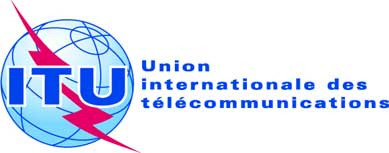 Réf.:Circulaire TSB 225COM 17/MEU-	Aux administrations des Etats Membres de l'UnionTél.:
Fax:
E-mail:+41 22 730 5866
+41 22 730 5853
tsbsg17@itu.int Copie:-	Aux Membres du Secteur UIT-T;-	Aux Associés de l'UIT-T;-	Aux établissements universitaires participant aux travaux de l'UIT-T;-	Aux Président et Vice-Présidents de la 
Commission d'études 17;-	Au Directeur du Bureau de développement des télécommunications;-	Au Directeur du Bureau des radiocommunicationsObjet:Approbation des nouvelles Recommandations UIT-T X.1253 et X.1570 Non-approbation des projets de nouvelle Recommandation UIT-T X.1211 et X.1246